KARTA KWALIFIKACYJNA UCZESTNIKA WYPOCZYNKU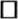 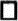 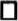 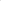 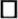 Proszę o zaznaczenie wybranego terminu pobytu dziecka na półkolonii.  31.01.2022 r.- 04.02.2022 r.07.02.2022 r.- 11.02.2022 r.I.  INFORMACJE DOTYCZĄCE WYPOCZYNKU1. Forma wypoczynku :koloniazimowisko      	obóz	         biwak		półkolonia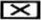 		inna forma	2. Termin wypoczynku 31.01.2022 r.- 11.02.2022 r.3. Adres wypoczynku, miejsce lokalizacji wypoczynku:    Zespół Szkolno-Przedszkolny    im. Noblistów Polskich  w Lesznowoli    05-506 Lesznowola, ul. Szkolna 6                                                                                                           Renata Kierzkowska    Lesznowola,  ………………..                                      ………………………………                                                             (   data  )                                                                                           ( Podpis organizatora wypoczynku )II. INFORMACJE DOTYCZĄCE UCZESTNIKA WYPOCZYNKU1. Imię (imiona) i nazwisko dziecka …………………………………………..2. Numer PESEL: ……………………………………………………………...3. Klasa …………………………………….4. Rok urodzenia ………………………………………………..5. Godziny pobytu dziecka w szkole - ……………………………………6. Adres zamieszkania-………………………………………………………………………………………………………………………………………………………………………………………………………………………………  7. Imiona i nazwiska rodziców ……………………………………………………………………..  8. Adres zamieszkania lub pobytu rodziców …………………………………………………………………………………………………………………………………………………………………………………………………………9. Numer telefonu rodziców lub numer telefonu osoby wskazanej przez pełnoletniego uczestnika wypoczynku, w czasie trwania wypoczynku ……………………………………………………………………………………………………………………………………………………………………………………………………………………10. Informacja o specjalnych potrzebach edukacyjnych uczestnika wypoczynku, w szczególności              o potrzebach wynikających z niepełnosprawności, niedostosowania społecznego lub zagrożenia niedostosowaniem społecznym ……………………………………………………………………………………………………………………………………………………………………………………………………………………………………………………………………………………………………………………………...11. Istotne dane o stanie zdrowia uczestnika wypoczynku, rozwoju psychofizycznym i stosowanej diecie (np. na co uczestnik jest uczulony, jak znosi jazdę samochodem, czy przyjmuje leki na stałe 
i w jakich dawkach, czy nosi aparat ortodontyczny lub okulary) ……………………………………………………………………………………………………………………………………………………………………………………………………………………12. O szczepieniach ochronnych (wraz z podaniem roku lub przedstawienie książeczki zdrowia                 z aktualnym wpisem szczepień):tężec………………………………………………………………………………………………..błonica……………………………………………………………………………………………..dur………………………………………………………………………………………………...inne………………………………………………………………………………………………..Oświadczam, że zapoznałam/zapoznałem się z Regulaminem Akcji Ferie 2022.Wyrażam zgodę na uczestniczenie mojego dziecka w wyjazdach.Wyrażam zgodę na to, by kierownik półkolonii podejmował decyzje związane z leczeniem lub hospitalizowaniem mojego dziecka w czasie trwania  Akcji Ferie 2022, w przypadku zagrożenia jego zdrowia bądź życia.Wyrażam zgodę na przetwarzanie danych osobowych zawartych w karcie kwalifikacyjnej na potrzeby niezbędne do zapewnienia bezpieczeństwa i ochrony zdrowia uczestnika wypoczynku (zgodnie z ustawą z dnia 29 sierpnia 1997 r. o ochronie danych osobowych (Dz. U. z 2015 r. poz. 2135, z późn. zm.).…………………………………………………………………                                                                                             ( podpisy rodziców/ prawnych opiekunów)